VietnamVietnamVietnamVietnamNovember 2023November 2023November 2023November 2023MondayTuesdayWednesdayThursdayFridaySaturdaySunday1234567891011121314151617181920212223242526Vietnamese Teacher’s Day27282930NOTES: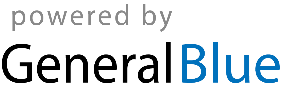 